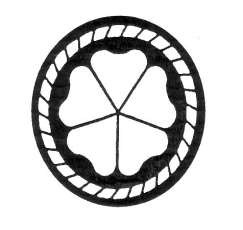 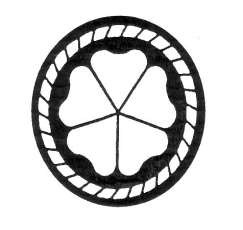 Safeguarding and Child Protection PolicyGreat Bardfield Primary SchoolRe-issued: September2017 Updated: April 2018Date of review: September 2018Child Protection Policy – issued 1 September 2017	1‘Great Bardfield Primary School is an inclusive school. We take safeguarding very seriously and all of our policies and practice are developed with children’s safety as our first priority. Children’s safety is a golden thread that runs through everything that we do at this school. All of our school policies are interlinked and should be read and informed by all other policies and the document Keeping Children Safe in Education and What to do if you are concerned about a child.’Jane TillotsonChair of Governors   INTRODUCTIONGreat Bardfield Primary School fully recognises the responsibility it has under section of the Education Act 2002 to have arrangements in place to safeguard and promote the welfare of children.Through their day-to-day contact with pupils and direct work with families, staff at the school have  a crucial role to play in noticing indicators of possible abuse or neglect and referring them to relevant contact within the local council’s Children’s Social Care provision (referrals will normally  be made via the school’s Designated Safeguarding Lead for Child Protection).This policy sets out how the school’s governing body discharges its statutory responsibilities relating to safeguarding and promoting the welfare of children who are pupils at the school. Our policy applies to all staff, paid and unpaid, working in the school including governors. Teaching assistants, mid-day supervisors, secretaries as well as teachers can often be the first point of disclosure for a child.  Concerned parents/carers may also contact the school and its governors.The development of appropriate procedures and the monitoring of good practice in Essex are the responsibilities of the Essex Safeguarding Children Board (ESCB). In Essex, all professionals must work in accordance with the SET (Southend, Essex, Thurrock)  Procedures (ESCB, 2018).There are four main elements to our policy:PREVENTION through the teaching and pastoral support offered to pupils and the creation and maintenance of a whole school protective ethosPROCEDURES for identifying and reporting cases, or suspected cases, of abuse. The definitions of the four categories of abuse are attached (see Appendix A)SUPPORTING VULNERABLE CHILDREN those who may have been abused or witnessed violence towards others.PREVENTING UNSUITABLE PEOPLE WORKING WITH CHILDRENPREVENTIONWe recognise that high self-esteem, confidence, supportive friends and good lines of communication with a trusted adult help to protect children.The school will therefore:establish and maintain an environment where children feel safe in  both the real and the virtual world and are encouraged to talk and are listened toensure children know that there are adults in the school whom they can approach  if they are worried or in difficulty and their concerns will be taken seriously and acted upon as appropriateinclude in the curriculum activities and opportunities which equip children with the skills they need to stay safer from abuse both in the real and the virtual world and information about who to turn to for helpInclude in the curriculum material which will help children develop realistic attitudes to the responsibilities of adult life, particularly with regard to child care and parenting skillsAssist our young people to become more resilient to the messages of violent extremists through creating an environment where all young people learn to understand others, value and appreciate diversity and develop skills to be able to debate and analyse effectively. Through the balanced curriculum we off we will help young people learn and explore the values of different faiths and cultures. We are committed to working with the local partnerships working on preventing violent extremism. Staff will be supported should they make any disclosures in this regard and are reminded that they can make a disclosure through the group’s Whistleblowing Policy. Further information in regards to the governments Prevent Strategy can be found at https://www.gov.uk/government/publications/prevent- strategy-2011PROCEDURESAll action is taken in accordance with the following guidance;Keeping Children Safe in Education (DfE, 2016) – draft version (DfE, 2018) effective September 2018Working Together (HMG, 2015) – updated version expected June 2018Education Act 2002Effective Support for Children and Families in Essex  (ESCB, 2017) Counter-Terrorism and Security Act (HMG, 2015)Serious Crime Act 2015 (Home Office, 2015)Sexual Offences Act (2003)Education (Pupil Registration) Regulations 2006Information sharing advice for safeguarding practitioners (HMG, 2015)Data Protection Act 1998What to do if you're worried a child is being abused (HMG, 2015) Searching, screening and confiscation  (DfE, 2018) Children Act 1989Children Act 2004Preventing and Tackling Bullying (DfE, 2017),Female Genital Mutilation Act 2003 (S. 74 - Serious Crime Act 2015)Sexual violence and sexual harassment between children in schools and colleges (DfE, 2017) Any staff member or visitor to the school will refer concerns to the designated safeguarding lead or deputy designated safeguarding lead.  Where there is risk of immediate harm, concerns will be referred by telephone to the Children and Families Hub and / or the Police.  Less urgent concerns or requests for support will be referred to the Children and Families Hub via the  Essex Effective Support portal (Appendix B). Wherever possible, the school will share any safeguarding concerns, or an intention to refer a child to Children’s Social Care, with parents or carers.  However, we will not do so where it is felt that to do so could place the child at greater risk of harm or impede a criminal investigation.  On occasions, it may be necessary to seek advice from the Children and Families Hub and / or Essex Police in making decisions about when it is appropriate to share information with parents / carers.If a member of staff continues to have concerns about a child and feels the situation is not being addressed or does not appear to be improving, the staff member concerned should press for re-consideration of the case with the designated safeguarding lead.If, for any reason, the designated safeguarding lead (or deputy) is not available, this should not delay appropriate action being taken.  Safeguarding contact details are displayed in the school to ensure that all staff members have unfettered access to safeguarding support, should it be required.  Any individual may refer to Social Care where there is suspected or actual risk of harm to a child.When new staff, volunteers or regular visitors join our school they are informed of the safeguarding arrangements in place. They are given a copy of our school’s Child Protection policy, told who our Designated Safeguarding Lead (and Deputy) is and is informed how to share concerns with the designated Safeguarding Lead or Deputy.The Designated Safeguarding Lead for Child Protection is Mrs Alison Kerrell, HeadteacherThe following members of staff have also received the Designated Person training Mrs Susan Aldred Deputy Headteacher. The nominated governor for Safeguarding and Child Protection is Mr Andy GosdenThe school will:ensure there is a designated senior person who has lead responsibility for child protection in the school and has undertaken, as a minimum, will attend relevant child protection training which is regularly updated. Advice will be sought from the ESCB in regards to this training. Their role will be clearly outlined within the job description and kept under review.ensure that this training is updated every two years in accordance with  government guidance or best practice throughout the group.recognise the importance of the role of the designated person/s and ensure they have the time, training and support necessary to undertake their duties which for example include, providing advice and support to staff, taking part in inter-agency meetings and contributing to the assessment of children in need.ensure every member of staff, paid and unpaid, and the governing body knows  who the designated members of staff are and the procedures for passing on concerns from the point of induction.ensure every member of staff, paid and unpaid, and the governing body knows what the contingency arrangements are for when the designated members of staff are not available. In this instance Mrs Susan Aldred Senior Leader should be informed.ensure that the designated members of staff take advice from a child protection specialist when managing complex cases from the local Social Care Team (Appendix B)consider having a nominated governor from the local governing body for safeguarding and child protection who has undertaken appropriate trainingensure every member of staff and every governor knows:the name of the Designated Safeguarding Lead and any other designated person/s and their rolehow to identify the signs of abuse and neglecthow to pass on and record concerns about a pupilthat they have an individual responsibility to be alert to the signs and indicators of abuse and for referring child protection concerns to the Designated Person/sthat they have a responsibility to provide a safe environment in which children can learnwhere to find the Core Inter – Agency Procedures on the ESCB websiteprovide Child Protection training for all staff from the point of their induction which is updated regularly, every three years at a minimum, so that they are confident about:the school’s legislative responsibilitytheir personal responsibilitythe school’s policies and proceduresthe need to be alert to the signs and indicators of possible abuse, including possible child sexual exploitation and female genital mutilationthe need to record concernshow to support and respond to a child who tells of abuseensure that all staff, paid and unpaid, recognise their duty and feel able to raise concerns about poor or unsafe practice in regard to children and that such concerns are addressed sensitively and effectively in a timely manner in accordance with agreed whistle-blowing policies.ensure that every member of staff, governor and volunteer is issued with a copy of Part 1 of the “Keeping Children Safe in Education” statutory guidance document as updated upon induction. A copy of the document is available at https://www.gov.uk/government/publications/keeping-children-safe-in-educationensure that parents are informed of the responsibility placed on the school and staff in relation to child protection by setting out these duties in the school prospectus/brochure websiteensure that this policy is available publicly either via the school website www.greatbardfieldschool.com  and by any other appropriate means.ensure that students attendance is monitored regularly with the aim that no child is absent without authorisation, and where the reason for a child’s absence is not known ensure that this is followed up immediately. In particular where a child is absent due to an extended holiday, or does not return following an extended holiday this be followed up immediately and rigorously. Any concerns in this regard must be reported immediately to the Designated Safeguarding Lead.The designated safeguarding lead (and deputy) undertake Level 3 child protection training at least every two years.  The Headteacher, all staff members and governors receive appropriate child protection training which is regularly updated and in line with advice from the Essex Safeguarding.Children Board (ESCB).  In addition, all staff members receive safeguarding and child protection updates as required, but at least annually, to provide them with relevant skills and knowledge tosafeguard children effectively.  Records of any child protection training undertaken is kept for all staff and governors.The school ensures that the designated safeguarding lead (and deputy) also undertakes training in inter-agency working and other matters as appropriateLiaison with Other AgenciesThe school will:work to develop effective links with relevant services to promote the safety and welfare of all pupilsco-operate pro-actively as required, in line with Working Together to Safeguard Children, 2013, with key agencies in their enquiries regarding child protection matters including attendance and providing written reports at child protection conferences and core groupsnotify the relevant Social Care Unit immediately if:it should have to exclude a pupil who is subject to a Child Protection Plan (whether fixed term or permanently);there is an unexplained absence of a pupil who is subject to a Child Protection Planthere is any change in circumstances to a pupil who is subject to a Child Protection PlanRecord KeepingThe school will:keep clear, detailed, accurate, written records of concerns about children (noting the date, event and action taken), even where there is no need to refer the matter to Social Care immediatelyensure all records are kept securely, separate from the main pupil file, and in a locked locationensure all relevant child protection records are sent to the receiving school or school or establishment when a pupil moves schools in accordance with the Education Child Protection Record Keeping Guidance.Confidentiality and information sharingChild protection information will be stored and handled in line with the Data Protection Act 1998 principles. The Data Protection Act does not prevent school staff from sharing information with relevant agencies, where that information may help to protect a child.Child protection records are normally exempt from the disclosure provisions of the Data Protection Act, which means that children and parents do not have an automatic right to see them. If any member of staff receives a request from a pupil or parents to see child protection requests, they will refer the request to the Designated Safeguarding Lead or Headteacher/Principal.The school will:ensure confidentiality protocols are adhered to and information is shared appropriately. If in any doubt about confidentiality, staff will seek advice from a senior manager or Social Care as required.** Information sharing: Guidance for practitioners and managers is available from Department of Education. www.education.gov.ukensure that the Headteacher/Principal or Designated Safeguarding Lead will only disclose any information about a pupil to other members of staff on a ‘need to know’ basis, including Domestic Violence notificationsmake all staff aware that they have a professional responsibility to share information with other agencies in order to safeguard childrenensure staff are clear with children that they cannot promise to keep secrets.Communication with Parents/CarersThe school will:ensure that parents/carers are informed of the responsibility placed on the school  and staff in relation to child protection by setting out its duties in the school prospectus/website.undertake appropriate discussion with parents/carers prior to involvement of another agency unless the circumstances preclude this action. If the school believes that notifying parents could increase the risk to the child or exacerbate the situation, advice will be sought from Social Care. (Further guidance on this can be found in the Core Inter-agency Procedures of the Local Safeguarding Children Board)SUPPORTING VULNERABLE CHILDRENWe recognise that abuse or witnessing violence may have an adverse impact on those children which may last into adulthood without appropriate intervention and support.This school may be the only stable, secure and predictable element in the lives of children  at risk. Nevertheless, when at school their behaviour may be challenging and defiant or  they may become withdrawn.We recognise that some vulnerable children may develop abusive behaviours and that these children may need to be referred on for appropriate support and intervention.We recognise that, statistically, children with emotional and behavioural difficulties and disabilities are most vulnerable to abuse. School staff who deal with children with complex and multiple disabilities and/or emotional and behavioural problems should be particularly sensitive to indicators of abuse.The school will support the pupil through:Curricular opportunities to encourage self-esteem and self-motivationAn ethos that actively promotes a positive, supportive and safe environment and values the whole communityThe school's behaviour policy will support vulnerable pupils in the school. All staff will agree on a consistent approach, which focuses on the behaviour of the child but does not damage the pupil's sense of self worth.     The school will ensure thatthe pupil knows that some behaviour is unacceptable but s/he is valued and not to be blamed for any abuse which has occurredLiaison with other agencies which support the pupil such as Social Care, Child and Adolescent Mental Health Services, the council’s Sexual Behaviour Service or Locality TeamsA commitment to develop productive and supportive relationships with parents/carersRecognition that children living in a home environment where there is domestic abuse, drug or alcohol abuse or mental health issues are vulnerable and in need  of support and protection; they may also be young carersMonitoring and supporting pupil’s welfare, keeping records and notifying Social Care in accordance with the Local Safeguarding Children Board “Core Inter - Agency Procedures”When a pupil who is subject to a child protection plan leaves, information will be transferred to the new school immediately. The relevant contact with social care and any other relevant agencies will also be informedWhen a child is missing from education, the school will immediately notify the relevant contact within the Social Care Team/Education Welfare Officer and follow any local procedure’s accordingly if a child is subject to a Child Protection Plan or there have been ongoing concerns.Substance Misuse and Child ProtectionThe discovery that a young person is misusing legal or illegal substances or reported evidence of their substance misuse is not necessarily sufficient in itself to initiate child protection proceedings but the school will consider such action in the following situations:When there is evidence or reasonable cause:to believe the young person’s substance misuse may cause him or her to be vulnerable to other abuse such as sexual abuseto believe the pupil’s substance related behaviour is a result of abuse or because of pressure or incentives from others, particularly adultswhere the misuse is suspected of being linked to parent/carer substance misuse.Children of Substance Misusing Parents/CarersMisuse of drugs and/or alcohol is strongly associated with Significant Harm to children, especially when combined with other features such as domestic violence.When the school receives information about drug and alcohol abuse by a child’s parents/carers they will follow appropriate procedures.This is particularly important if the following factors are present:Use	of	the	family	resources	to	finance	the	parent’s	dependency, characterised by inadequate food, heat and clothing for the childrenChildren exposed to unsuitable caregivers or visitors, e.g. customers or dealersThe effects of alcohol leading to an inappropriate display of sexual and/or aggressive behaviourChaotic drug and alcohol use leading to emotional unavailability, irrational behaviour and reduced parental vigilanceDisturbed moods as a result of withdrawal symptoms or dependencyUnsafe storage of drugs and/or alcohol or injecting equipmentDrugs and/or alcohol having an adverse impact on the growth and development of the unborn childDomestic AbuseWhere there is Domestic Abuse in a family, the children/young people will always be affected; the longer the violence continues, the greater the risk of significant and enduring harm, which they may carry with them into their adult life and relationships.3.7.2   Head Teachers/Principals should be notified of Domestic Abuse incidents where   the police have been called and that involve children and young people on their roll and will take appropriate action to ensure children and young people are kept.Female genital mutilation (FGM)Female genital mutilation includes procedures that intentionally alter or injure the female genital organs for non-medical reasons. It is a surprisingly common form  of abuse in the UK.FGM is carried out on children between the ages of 0–15, depending on the community in which they live. It is extremely harmful and has short and long term effects on physical and psychological health.FGM is internationally recognised as a violation of the human rights of girls and women, and is illegal in most countries, including the UK.The school takes these concerns seriously and staff will be made aware of the possible signs and indicators that may alert them to the possibility of FGM. Any indication that FGM is a risk, is imminent, or has already taken place will be dealt with under the child protection procedures outlined in this policy. Particular regard should be given to a child who has returned from an extended holiday, and this should always be followed up and any concerns reported to the Designated Safeguarding Lead.Where the school believes there is a specific risk due to the community it serves further guidance can be found under Part 1 of the Keeping Children Safe in Education Document.The Designated Safeguarding Lead will make appropriate and timely referrals to Social  Care if  FGM is suspected.   In  these cases, parents will not be    informedbefore seeking advice. The case will still be referred to Social Care even if it is against the pupil’s wishes.Child Sexual Exploitation (CSE)Child Sexual Exploitation (CSE) is a form of child abuse, which can happen to boys and girls from any background or community.  In Essex, the definition of Child Sexual Exploitation (CSE) from the Department of Education (DfE, 2017) has been adopted:"Child Sexual Exploitation is a form of child sexual abuse. It occurs when an individual or group takes advantage of an imbalance of power to coerce, manipulate or deceive a child or young person under the age of 18 into sexual activity (a) in exchange for something the victim needs or wants, and/or (b) for the financial advantage or increased status of the perpetrator or facilitator. The victim may have been sexually exploited even if the sexual activity appears consensual. Child sexual exploitation does not always involve physical contact; it can also occur through the use of technology".Child Sexual Exploitation involves exploitative situations, contexts and relationships where young people receive something (for example food, drugs, alcohol, gifts or in some cases simply affection) as a result of engaging in sexual activities.Sexual exploitation can take many different forms from the seemingly ‘consensual’ relationship to serious organized crime involving gangs and groups.Exploitation is marked out by an imbalance of power in the relationship and involves varying degrees of coercion, intimidation and sexual bullying including cyberbullying and grooming.It is important to recognize that some young people who are being sexually exploited do not show any external signs of this abuse and may not recognize it  as abuse.Young people who go missing can be at increased risk of sexual exploitation and so procedures are in place to ensure appropriate response to children and young people who go missing, particularly on repeat occasions.The school will refer to the Keeping Children Safe in Education Document and seek advice from the Social Care Team and/or the LSCB if there is a concern that a young person may be at risk.This one page process map  sets out arrangements for CSE in Essex.Forced MarriageA forced marriage is a marriage without the consent of both parties and where pressure or threats are a factor. This is very different to an arranged marriage, which both people will have agreed to. It is a criminal offence to force someone to marry.Signs of concern could include truancy/absence/ from the school/punctuality concerns, low motivation, self harm, depression, isolation, attempted suicide, eating disorders, other family members forced to marry or reported missing, family disputes, domestic violence and substance abuse.Further guidance can be found under Part 1 of the Keeping Children Safe in Education Document.4.0 SAFEGUARDING PUPILS/STUDENTS WHO ARE VULNERABLE TO EXTREMISMSince 2010, when the Government published the Prevent Strategy, there has been an awareness of the specific need to safeguard children, young people and families from violent extremism. There have been several occasions both locally and nationally in which extremist groups have attempted to radicalise vulnerable children and young people to hold extreme views including views justifying political, religious, sexist or racist violence, or to steer them into a rigid and narrow ideology that is intolerant of diversity and leaves them vulnerable to future radicalisation.Great Bardfield Primary values freedom of speech and the expression of beliefs / ideology as fundamental rights underpinning our society’s values. Both pupils/students and teachers have the right to speak freely and voice their opinions. However, freedom comes with responsibility and free speech that is designed to manipulate the vulnerable or that leads to violence and harm of others goes against the moral principles in which freedom of speech is valued. Free speech is not an unqualified privilege; it is subject to laws and policies governing equality, human rights, community safety and community cohesion.The current threat from terrorism in the United Kingdom may include the exploitation of vulnerable people, to involve them in terrorism or in activity in support of terrorism. The normalisation of extreme views may also make children and young people vulnerable to future manipulation and exploitation. The school is clear that this exploitation and radicalisation should be viewed as a safeguarding concern.Definitions of radicalisation and extremism, and indicators of vulnerability to radicalisation are in the Appendix attached to this policy.Our school seeks to protect children and young people against the messages of all violent extremism including, but not restricted to, those linked to Islamist ideology, or to Far Right / Neo Nazi / White Supremacist ideology, Irish Nationalist and Loyalist paramilitary groups, and extremist Animal Rights movements.As of July 2015, the Counter-Terrorism and Security Act (HMG, 2015)  placed a new duty on schools and other education providers.  Under section 26 of the Act, schools are required, in the exercise of their functions, to have “due regard to the need to prevent people from being drawn into terrorism”. This duty is known as the Prevent duty.  It requires schools to:teach a broad and balanced curriculum which promotes spiritual, moral, cultural, mental and physical development of pupils and prepares them for the opportunities, responsibilities and experiences of life and must promote community cohesionbe safe spaces in which children / young people can understand and discuss sensitive topics, including terrorism and the extremist ideas that are part of terrorist ideology, and learn how to challenge these ideasbe mindful of their existing duties to forbid political indoctrination and secure a balanced presentation of political issuesCHANNEL is a national programme which focuses on providing support at an early stage to people identified as vulnerable to being drawn into terrorism.  All staff members understand how to identify those who may benefit from this support and how to make a referral to the Essex CHANNEL panel.  (Appendix C)Risk reductionThe school governors and the Designated Safeguarding Lead will assess the level of risk within the school and put actions in place to reduce that risk. Risk assessment may include consideration of the school’s RE curriculum, SEND policy, assembly policy, the use of school premises by external agencies, integration of pupils by gender and SEN, anti-bullying policy and other issues specific to the school’s profile, community and philosophy.This risk assessment will be reviewed at least annually.ResponseOur school, like all others, is required to identify a Prevent Single Point of Contact (SPOC) who will be the lead within the organisation for safeguarding in relation to protecting individuals from radicalisation and involvement in terrorism: this will normally be the Designated Safeguarding Lead. The SPOC for this school is the Designated Safeguarding Lead.When any member of staff has concerns that a pupil may be at risk of radicalisation or involvement in terrorism, they should speak with the SPOC and to the Designated Safeguarding Lead if this is not the same person.Numerous factors can contribute to and influence the range of behaviours that are defined as violent extremism, but most young people do not become involved in extremist action. For this reason the appropriate interventions in any particular case may not have any specific connection to the threat of radicalisation, for example they may address mental health, relationship or drug/alcohol issues.PREVENTING UNSUITABLE PEOPLE FROM WORKING WITH CHILDRENThe school will operate safer recruitment practices including ensuring appropriate DBS and reference checks on employees, volunteers and governors are undertaken according to the government guidance ‘Keeping Children Safe in Education’ (2014) and the group’s Pre-employment Check PolicyThe following members of staff have undertaken Safer Recruitment training: Alison Kerrell Headteacher and Susan Aldred Deputy Headteacher. Safer Recruitment training can be provided face-to-face by the Professional Services HR Department, and such training will only be carried out by a DfE accredited trainer or from September 2014 by a suitably qualified and experienced practitioner approved through the Professional Services HR Department.Any allegation of abuse made against a member of staff will be reported straight away to the Head Teacher or Principal. In cases where the Head Teacher or Principal is the subject of an allegation, it will be reported to the Chair of Governors. (See Allegations flowchart Appendix C.) The school will follow the procedures set out in Part four of Keeping Children Safe in Education and will seek the advice of the Professional Services HR Department where any such matter is under consideration.The school will consult with the Local Authority Named Senior Officer in the event of an allegation being made against a member of staff and adhere to the relevant procedures set out in Keeping Children Safe in Education and always seek guidance from the Professional Services HR Department.The Designated Safeguarding Lead and/or the Headteacher/Principal will liaise with the Local Authority Designated Officer (LADO) ensuring that all allegations are, wherever possible, reported to the LADO within one working day. Following consultation with the LADO, the Named Senior Officer will advise on all further action to be taken. Please note that the Head Teacher or Chair of Governors should not seek to interview the child/ren or members of staff involved until advice has been sought. Doing so may compromise any police interviews that may be necessary.The school will ensure that any disciplinary proceedings against staff relating to child protection matters are concluded efficiently and that notification of any concerns is made to the relevant authorities and professional bodies (including statutory referrals where  required) and included in references where applicable.Staff who are the subject of an allegation have the right to have their case dealt with fairly, quickly, and consistently and to be kept informed of its progress. Suspension is not mandatory, nor is it automatic but, in some cases, staff may be suspended where this is deemed to be the best way to ensure that children are protected in these types of cases. Where suspension is being contemplated advice will be sought from the Professional Services HR Department.Consideration must be given to the needs of the child and a recognition that a child may make an allegation against an innocent party because they are too afraid to name the real perpetrator. It is, however, rare for a child to make an entirely false or malicious allegation, although misunderstandings and misinterpretations of events do happen.The school will ensure that all staff, paid and unpaid, are aware of the need for maintaining appropriate and professional boundaries in their relationships with pupils and parents/carers as advised within the Code of Conduct. As part of the Induction process, all staff will receive guidance about how to create appropriate professional boundaries (in both the real and virtual world) with all children, especially those with a disability or who are vulnerable.All staff will sign to confirm that they have read a copy of the Code of Conduct and Part 1 of the Keeping Children Safe in Education.The school will ensure that staff and volunteers are aware that sexual relationships with pupils aged under 18 are unlawful and could result in legal proceedings taken against them under the Sexual Offences Act 2003 (Abuse of Trust).The school will ensure that communication between pupils and adults, by whatever method, are transparent and take place within clear and explicit professional boundaries and are open to scrutiny.All staff members are made aware of the boundaries of appropriate behaviour and conduct. These matters form part of staff induction and are outlined in the Staff Handbook / Code of Conduct.  The school works in accordance with statutory guidance and the SET procedures (ESCB, 2018) in respect of allegations against an adult working with children (in a paid or voluntary capacity).  Section 7 of the current SET procedures provides detailed information on this.The school has processes in place for reporting any concerns about a member of staff (or any adult working with children).  Any concerns about the conduct of a member of staff will be referred to the Headteacher (or the Deputy Headteacher in their absence).  This role is distinct from the designated safeguarding lead as the named person should have sufficient status and authority in the school to manage employment procedures.  Staffing matters are confidential and the school operates within statutory guidance around Data Protection.  (Appendix D)Where the concern involves the headteacher, it should be reported direct to the Chair of Governors. SET procedures (ESCB, 2018) require that, where an allegation against a member of staff is received, the Headteacher, senior named person or the Chair of Governors must inform the duty Local Authority Designated Officer (LADO) in the Children’s Workforce Allegations Management Team on 03330 139 797 within one working day.  However, wherever possible, contact with the LADO will be made immediately as they will then advise on how to proceed and whether the matter requires Police involvement. This will include advice on speaking to pupils and parents and HR.  The school does not carry out any investigation before speaking to the LADO.OTHER RELATED POLICIESPhysical Intervention and/or the Use of Reasonable Force (reference – DfE, use of reasonable force – Advice for headteachers, staff and governing bodies)Anti-BullyingRacist IncidentsHealth and SafetyE-Safety and Acceptable UseWhistleblowingComplaints procedureBehaviour6.1	Use of Mobile Phones Policy5.1.2 Our policy on use of mobile phones, cameras and sharing of images is set out in a separate document and is reviewed annually. It is recognised that personal mobile phones have the potential to be used inappropriately and therefore the school has developed a policy to outline the required protocol for all staff, students volunteers and parents/carers.7.0	Children with Special Educational NeedsFor Primary schoolsAs part of the PSHE curriculum staff will teach children personal safety skills commensurate with their ability and needs. Children will be taught personal safety skills such as telling and who to tell, good and bad touches and good and bad secrets.  The content of lessons will  be shared with parents/carers so that these skills can be supported at home.The school has pupils who may have communication difficulties and we are aware that they are vulnerable to abuse because they are unable to express themselves to others.   Insteadsuch children will often exhibit changes in behaviours or signs and indicators of abuse recognised by staff with a good knowledge of the child.Where necessary, the school will provide additional training to staff in the use of Makaton, PECS or other communication systems. Supervision by senior managers will be vigilant to create a protective ethos around the child.We promote high standards of practice, including ensuring that disabled children know how to raise concerns, and have access to a range of adults with whom they can communicate.GOVERNING BODY CHILD PROTECTION RESPONSIBILITIESThe local governing body fully recognises its responsibilities on behalf of the group with regard to child protection and safeguarding and promoting the welfare of children.It will:consider nominating a governor for safeguarding and child protection who will monitor the school’s compliance with statutory requirements and practice and champion child protection issuesensure an annual report is made to the full governing body, and copied to the Education Child Protection Service.  Any weaknesses will be rectified without delayensure that the effectiveness of this Safeguarding and Child Protection policy is annually reviewed and any updates provided by the group are implemented immediately. It will be made available on the school website.Extended Academies and Before and After School Activities (on or off school site)If the school provides extended facilities before or after normal school activities directly under the supervision or management of school staff, the school’s arrangements for child protection as written in this policy shall apply.Where services or activities are provided separately by another body, either on or off school site, the governing body will confirm that the school’s leadership team have sought assurance that the body concerned has appropriate policies and procedures in place for safeguarding children and child protection and there are arrangements to liaise with the school on these matters where appropriate.Promoting positive mental health and resilience in school Positive mental health is the concern of the whole community and we recognise that schools play a key part in this. Our school wants to develop the emotional wellbeing and resilience of all pupils and staff, as well as provide specific support for those with additional needs.  We understand that there are risk factors which increase someone’s vulnerability and protective factors that can promote or strengthen resiliency. The more risk factors present in an individual’s life, the more protective factors or supportive interventions are required to counter balance and promote further growth of resilience.It is vital that we work in partnership with parents to support the well-being of our pupils.  Parents should share any concerns about the well-being of their child with school, so appropriate support and interventions can be identified and implemented.Whistleblowing Whistleblowing is ‘making a disclosure in the public interest’ and occurs when a worker (or member of the wider school community) raises a concern about danger or illegality that affects others, for example pupils in the school or  members of the public.All staff members are made aware of the duty to raise concerns about the attitude or actions of staff in line with the school’s Code of Conduct / Whistleblowing policy. We want everyone to feel able to report any child protection / safeguarding concerns.  However, for members of staff who feel unable to raise these concerns internally, they can call the the NSPCC whistleblowing helpline on: 0800 028 0285 (line is available from 8:00 AM to 8:00 PM, Monday to Friday) or email: help@nspcc.org.uk.
Parents or others in the wider school community with concerns can contact the NSPCC general helpline on: 0808 800 5000 (24 hour helpline) or email: help@nspcc.org.uk.Appendix AFour categories of abusePhysical Abuse - may involve hitting, shaking, throwing, poisoning, burning or scalding, drowning, suffocating, or otherwise causing physical harm to a child. Physical harm may also be caused when a parent or carer fabricates the symptoms of, or deliberately induces, illness in a child.Neglect - persistent failure to meet a child’s basic physical and/or psychological needs, likely to result in the serious impairment of the child’s health or development.It may occur during pregnancy as a result of maternal substance misuse.It may involve the neglect of or lack of responsiveness to a child’s basic emotional needs. It also includes parents or carers failing to:Provide	adequate	food,	clothing	and	shelter	including	exclusion	from	home	or abandonmentProtect a child from physical and emotional harm or dangerEnsure adequate supervision including the use of inadequate care-giversEnsure access to appropriate medical care or treatmentEmotional Abuse - Is the persistent emotional maltreatment so as to cause severe and adverse effects on a child’s emotional development.It may involve conveying to a child that they are:WorthlessUnlovedInadequateValued only insofar as they meet another persons needs It may include:not giving the child opportunities to express their viewsdeliberately silencing them‘making fun’ of what they say or how they communicateIt may also feature age or developmentally inappropriate expectations being imposed on children including:interactions that are beyond the child’s developmental capabilityoverprotection and limitation of exploration and learningpreventing participation in normal social interactionIt may involve:Seeing or hearing the ill-treatment of anotherSerious bullying (including cyberbullying) causing children frequently to feel frightened or in dangerThe exploitation or corruption of childrenSome level of emotional abuse is involved in all types of maltreatment although it may occur aloneSexual Abuse – involves forcing or enticing a child or young person to take part in sexual activities, not necessarily involving a high level of violence, whether or not the child is aware of what is happening.This may involve:physical contact including assault by penetration (e.g. rape or oral sex)non-penetrative acts such as masturbation, kissing, rubbing and touching outside of  clothingnon-contact activities involving:children in looking at, or in the production of, sexual images,children in watching sexual activitiesor encouraging children to behave in sexually inappropriate waysgrooming a child in preparation for abuse (including via the internet).Sexual abuse is not solely perpetrated by adult males. Women can also commit acts of sexual abuse, as can other children.Appendix B:  Children and Families Hub flow chart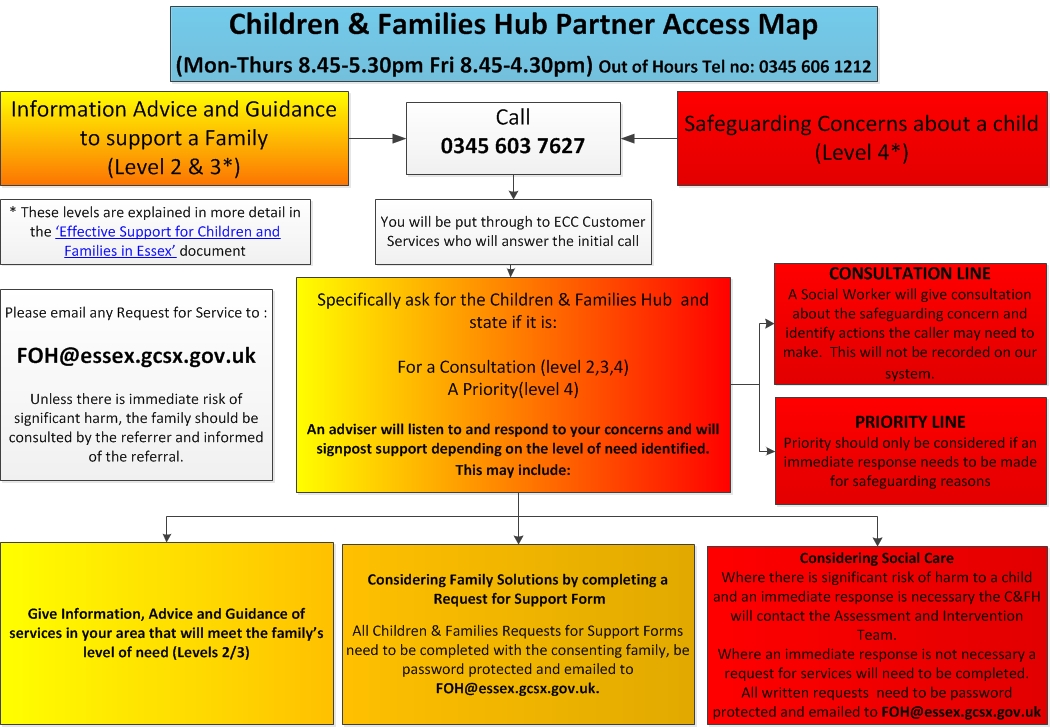 Appendix C:  PREVENT Referral FlowchartManaging an Allegation Against a Member of Staff in your Establishment	Appendix D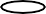 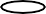 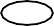 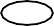 Discussion between Designated Safeguarding Lead (DSO) and Local Authority Designated Officer (LADO)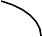 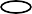 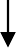 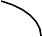 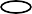 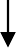 Record and date your assessments of known factsThe next course of action and timescales are agreed at this point.  Consider also:information for the adult, witnesses, child/young person and parents/carerson-going support for the member of staff, pupil and parents/carersChild Protection Policy – issued 1 September 2014statements, if needed, for the whole staff, community and press	18Designated Safeguarding LeadMrs Alison KerrellHeadteacherDesignated Safeguarding LeadMrs Susan AldredDeputy HeadteacherDeputy Designated Safeguarding LeadMrs Liz CrowSenior TeacherDesignated Safeguarding GovernorMr Andy GosdenGovernorContact DetailsThe School Officeadmin@greatbardfield.sch.uk01371 810252